                                                                                                                                                                                УТВЕРЖДАЮ:                                                                                                                                           Заведующий  МАДОУ № 35                                                                                                                                             Г. Апатиты                                                                                                                                            Дзержинского,21 (1 корпус)                                                                                                                                                                       Г.З.Суковская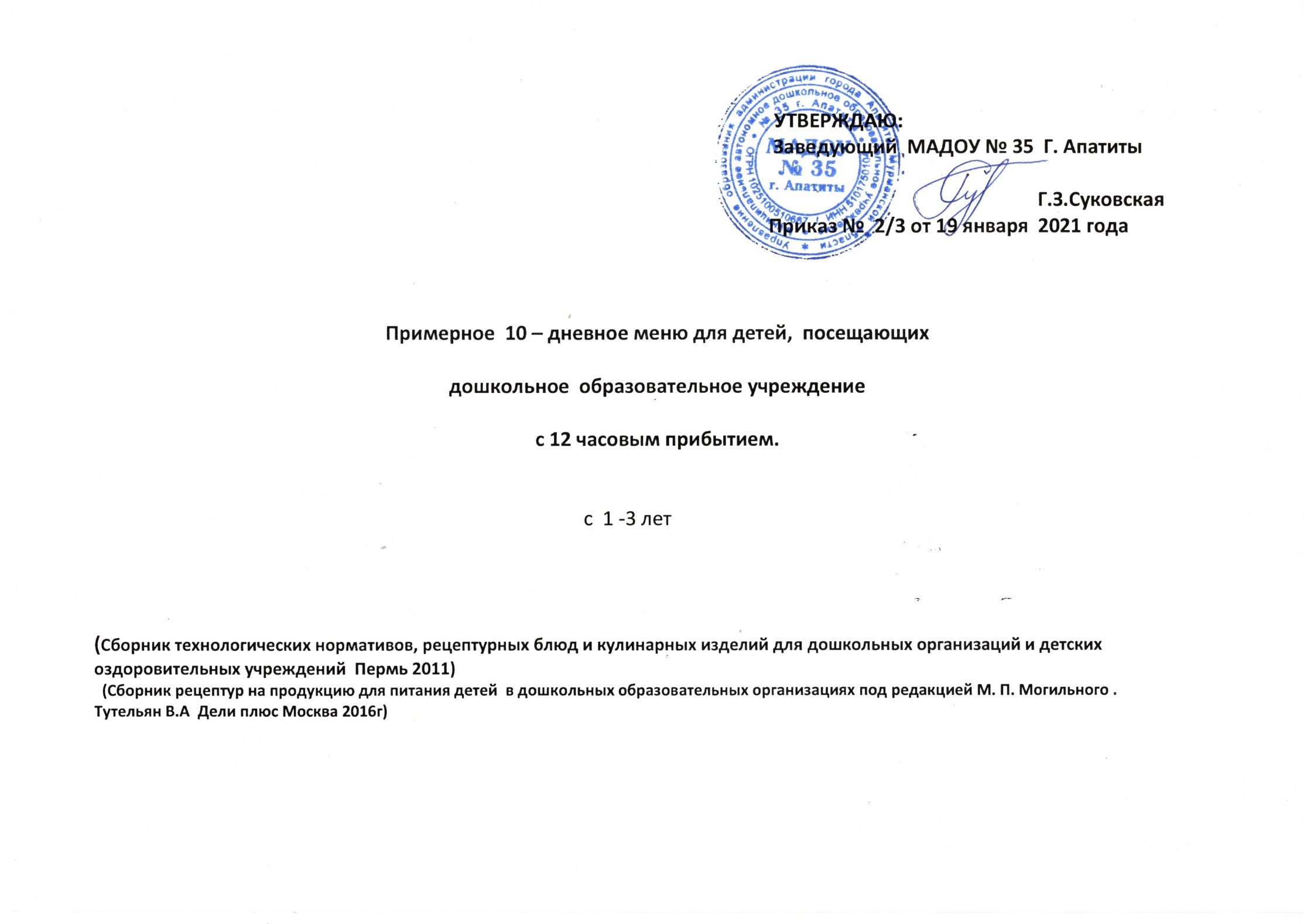                                                                                                                                           Приказ №                   2021 год      Примерное  10 – дневное меню для детей,  посещающих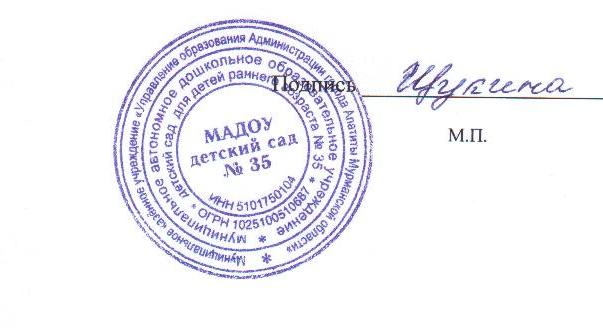 дошкольное  образовательное учреждениес 12 часовым прибытием.                                                                                                    с  1 -3 лет                                                                                                       1 корпус(Сборник технологических нормативов, рецептурных блюд и кулинарных изделий для дошкольных организаций и детских оздоровительных учреждений  Пермь 2011)  (Сборник рецептур на продукцию для питания детей  в дошкольных образовательных организациях под редакцией М. П. Могильного . Тутельян В.А  Дели плюс Москва 2016г)                            3день (среда)№ Т.К.Наименование блюдаВыходНаименование продуктовВес вграм.бруттоВес вГрам.неттоБЖУКВ1В2ССаFе192ЗавтракОмлет с морковью160МолокоЯйцоМорковьМасло слив.802,035380802835.717.6318.8116.70,080,431,4394,01,41388Какао с молоком  с молоком (2 вар)150Какао порошокМолокоСахарВода0.013       1008500.013 1008502,540,5210.5102.30,000,020,0937,60,06498Бутерброд с повидлом (1 вар)40Масло слив.Хлеб Повидло или джем22810228100,932,9315,291,00,030,020,006,40,26Итого завтрак3509.1811.0844.5310.00,110,471,52138,01,734072-й завтракСок   180Сок1801802.32.1511.068.00,010,012,07,00,2118ОбедСалат из свеклы с чесноком40Свекла ЧеснокМасло растит405434240.182.00.3320.40.010.030.05-0.0781Щи из свежей капусты160Бульон из курКартофельКапуста св.МорковьЛук реп.СметанаМасло рас.1006060121283100485088830.114,649.156,490,010,036,6424,20,58289Плов из отварной птицы160КураРисЛук реп.МорковьМасло слив.Масло рас.8030121236703010103612,0710.232,69290.10,120.151,6427,11,67394Кисель из концентрата ягодного160КисельСахар1551551,00,0021,791,10,000.050,000,510,07Хлеб ржаной40Хлеб ржаной40402,640,4813,6872,00,080,09-14,01,56Итого обед55016.017.3277.5530.80.220.230.2665.813.954065890ПолдникПростоквашаГренкаФруктыИтого полдник:1352095250ПростоквашаБатонФрукты1352010813520954.382,10,46.886.540,660,47.616.865,9410,433.291.790,345,0227.00,030,040,030,10,1500,050,020,220,7-10,010,71207,816,0143,80,10,482,202,78224УжинРыба,  тушеная в томате  с овощами80Рыба свеж.Лук реп.МорковьМасло рас.Томат - пюре100121254961010545.364.671,880.00,040.021,4418,00,31306Макаронные изделия отварные130Макаронные изд.Масло слив.2832833,663,5317.66105.930,070,050,000,252,99382Чай с сахаром150Чай- заваркаСахар0,580,580,000,0011,4445,760,000,000,001,420,54424Булочка «Веснушка»70Мука пшен.СахарМасло рас.ЯйцоДрожжиИзюм45251,101,34452511,342,384.424.5149.120,050,010,008,750,78Итого ужин:43011.412.655.4380,80.130.071.4825.534.22Итого за день:45,9350,75221,61516,60.560.715.79396.3413.14